KАРАР                                                          	                                  РЕШЕНИЕ«24» июль 2023 й.                       № 262/48                         «24» июля 2023 г.О раздаче населению деревьев после расчистки и расширения трассы ВЛ-6 кВ ф.4608 ПС 110кВ «Янаул» Янаульском районе РБ» возле с.Айбуляк Янаульского района Республики БашкортостанВ связи проведением работ  по расширению трассы ВЛ-6 кВ ф.4608 ПС 110кВ «Янаул» Янаульском районе РБ» исполнителем ООО «СтройЛес»,   Совет сельского поселения Байгузинский сельсовет муниципального района Янаульский район Республики Башкортостан  РЕШИЛ:1. В целях предотвращения захламленности территории сельского поселения Байгузинский сельсовет вблизи села Айбуляк автододороги Янаул – Нефтекамск, деревья оставшиеся после проведения валочных работ охранной зоны ЛЭП раздать активистам, ветеранам труда колхоза, семьям участникам СВО и военных конфликтов, труженикам тыла, старостам согласно поданных списков старостами.2. Настоящее решение обнародовать в здании администрации сельского поселения Байгузинский сельсовет муниципального района Янаульский район Республики Башкортостан по адресу : с.Байгузино, ул. Центральная, 26. 3. Контроль исполнения настоящего решения возложить на постоянную комиссию Совета сельского поселения Байгузинский сельсовет муниципального района Янаульский район Республики Башкортостан по бюджету и налогам.ИО Главы сельского поселения Байгузинский сельсовет муниципального районаЯнаульский район Республики Башкортостан                                З.Ф.ХайдаршинПриложение № 1 к решениюСовета сельского поселения Байгузинский сельсовет муниципального района Янаульский район Республики Башкортостан от 24.07.2023г. № 262/48 "О бюджете сельского поселения Байгузинский сельсовет О раздаче населению деревьев после расчистки и расширения трассы ВЛ-6 кВ ф.4608 ПС 110кВ «Янаул» Янаульском районе РБ» возле с.Айбуляк Янаульского района Республики БашкортостанСписок населения с. Айбуляк  Дети войны с.Ямбаево1. Шаймарданова Надежда Султанбратовна 2. Гараев Хайртдин Гараевич3. Сафиуллина Мария Иликбаевна4. Васильева Дарья Пайгильтдиновна5. Егорова Анастасия Иштубаевна6. Макиева Таня Хайбулловна7. Шахтиярова Назима ИбакаевнаУчастники СВО1. Музипов Назгат Нафикович2. Галяутдинова Ляйсира Раисовна3. Хайруллин Рафис Аминович4. Шамакаева Марина Борисовна5. Рахимова Флюса Гимазетдиновна6. Султангалиев АртурРадисовичСтаросты1. Сагитов Зяват Аухатович2. Хасанов Фанис Салихович3. Хайретдинова Анеля Анатолиевна4. Идулбаев Михаил Иванович5. Фархутдинов Мунзиль Муксимович6. Апталиков Вениамин Владимирович7. Андарьянов Владимир Андреевич8. Зайнуллина Ильсуяр ТимерхановнаАктивисты с.Ямбаево1.  Пастиев Геннадий Павлович2. Байдулина Зинаида Геннадьевна3.  Ванюшина Светлана Минлегареевна4. Ильчибаев Владимир ШараевичДома без газа круглогодичного проживания с.Ямбаево1. Саляхов Владислав Сайранович2. Гараев Владимир Хаиретдинович3. Яикбаев Лекандр Мингараеевич4. Валиева Сакеба Сергеевна5. Сатаев Владик Сергеевич6. Япаев Константин Шамиевич7. Яикбаев Эрик Биктимирович8. Яндубаева Валентина Михайловна9. Яндубаев Константин Менлыеевич10. Исинбаев Владимир Изиметович11. Васильев Владимир Иванович12. Султанов Олег Дмитриевич13. Дмитриев Артур Вениаминович14. Ялтугулов Игорь Николаевич15. Шамыкаев Владимир Александрович16. Шаяхметов Евгений Шамиевич17. Егорова Антонида Ивановна18. Шаяхметов Евгений Шамиевич19. Кугубаева Мария Петровна20. Шакиров Анатолий Сайпушевич21. Тимирьянова (Ямиева) Светлана Митрофановна22. Яндимиров Эдуард Афанасьевич23. Тимиряев Анатолий Тимукович24. Ильчибаев Андарьян Калаевич25. Суарбаев Сайран Зайникаевич26. Гараев Славик Хаиртдинович БАШKОРТОСТАН  РЕСПУБЛИКАHЫЯNАУЫЛ  РАЙОНЫ МУНИЦИПАЛЬ РАЙОНЫНЫN БАЙFУЖА  АУЫЛ СОВЕТЫ АУЫЛ БИЛEМEHЕ  СОВЕТЫ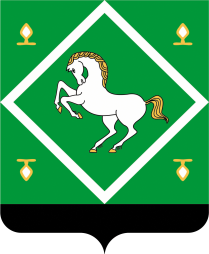 совет сельского поселения байгузинский сельсовет МУНИЦИПАЛЬНОГО  районаЯНАУЛЬСКИЙ РАЙОН РеспубликИ Башкортостан 1.Давлетшин Альфир Ахиярович2.Низамов Анфис Назифович3.Нурисламов Данил Нуриханович4.Басирова  Филюса Хасановна5.Низамутдинов Мударис Сагитович6.Орзиева Финуза Мизваховна7.Мустафин Нарфис Назгатович8.Шакирова Файруза Тимирхановна9.Саляхова Ризида Сагитовна10.Галиахметова Венера Мухарамовна11.Мухетдинов Роберт Ризиевич12.Шайдуллина Рамзия Шакиряновна13.Хайртдинов Инзиф Карамович14.Ханнанов Рагиль Рахимович15.Гайсина Анзиля Тимерхановна16.Яхин Ильнур Муллаханович17.Саляхетдинова Вазина Фаухетдиновна18.Манапов Фагит Сагитович19.Хайруллин Риф Аглямович20.Фатхинуров Ильшат Салаватович21.Шакиров Хабирян Ахунович22.Ситдикова Лилия Сабиряновна23.Ягудина Фания Гарифулловна24.Зарипов Хадис Вагизович25.Саляхова Фагиянур Фаузетдиновна26.Фархутдинова Фанира Шарифьяновна27.Саляхова Марзиемал Исламшариговна28.Хазбулатова Танзиля Миннигараевна29.Шамагулов Роберт Михайлович30.Хайретдинов Асгат Муксимович31.Асадуллин Ильдар 32.Калимуллина Лилия Сабитовна33.Сайранов Арсень Газизьянович34.Махмутова Мамзуна Шарифулловна35.Яхина Аниса Мухаметьянович36. Хузина Марита